Landkreis ohne Rassismus - Plakataktion der Schulen 2022Gymnasium LandstuhlGymnasium RamsteinHans-Zulliger-SchuleIGS Enkenbach-AlsenbornJakob-Weber-SchuleWestpfalzschule WeilerbachMusikverein Rodenbach – JugendorchesterRS+ Ramstein-MiesenbachIGS Otterberg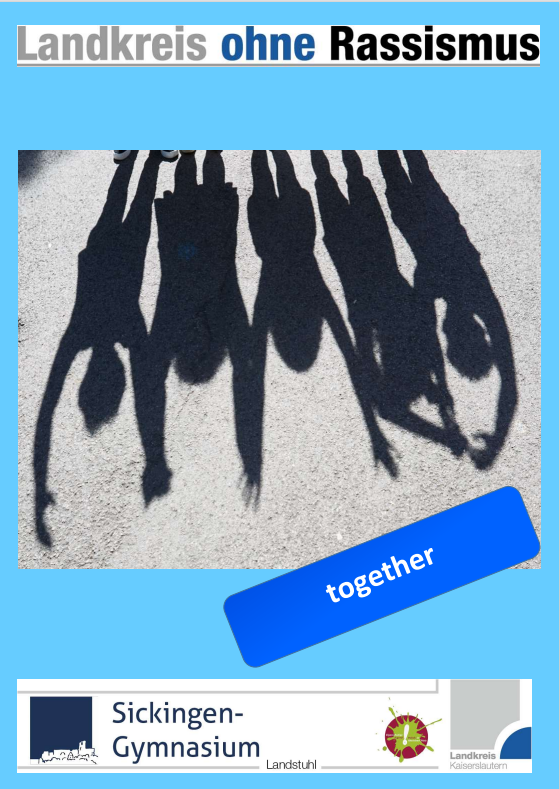 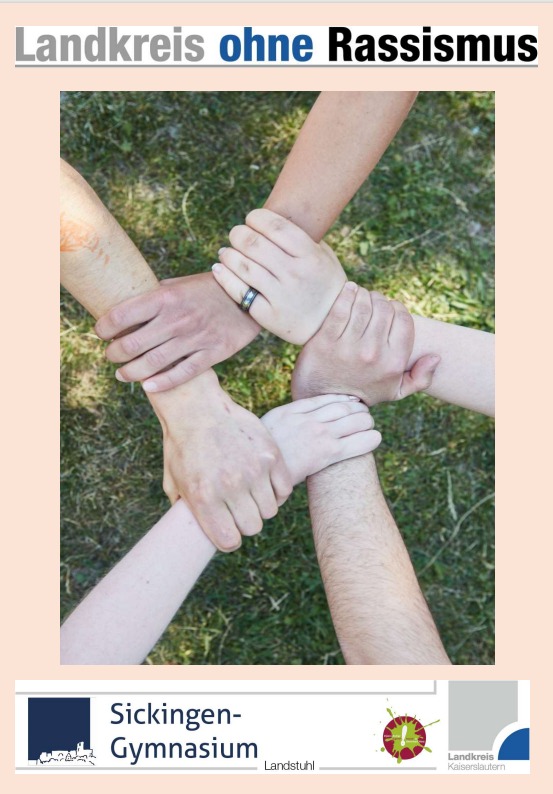 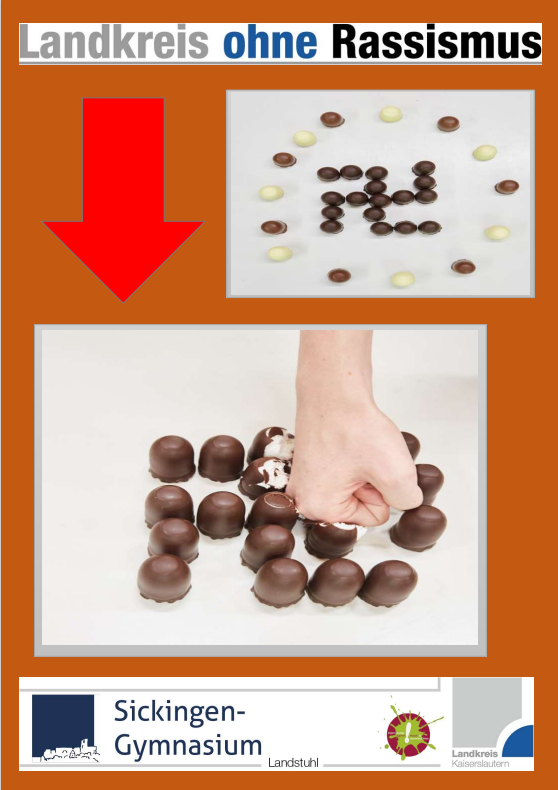 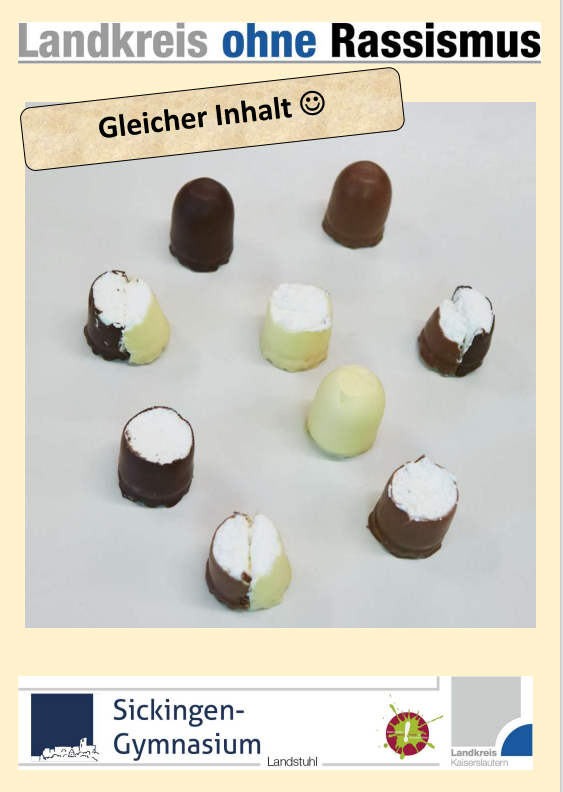 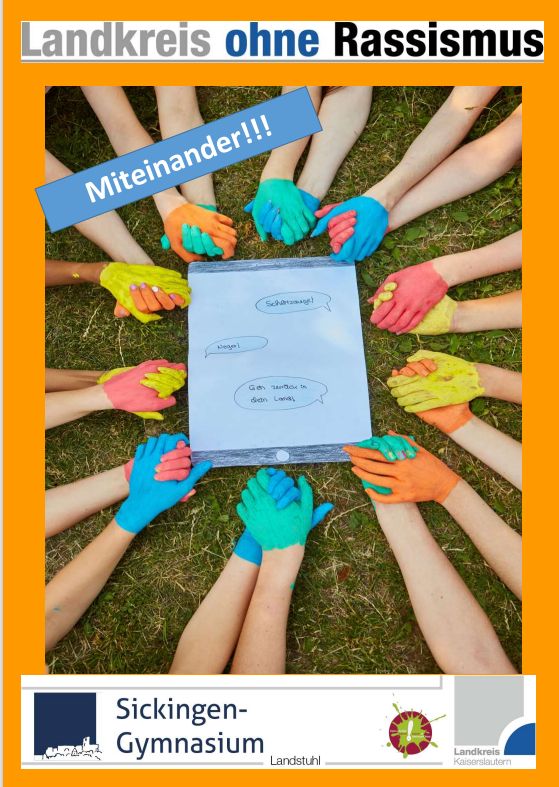 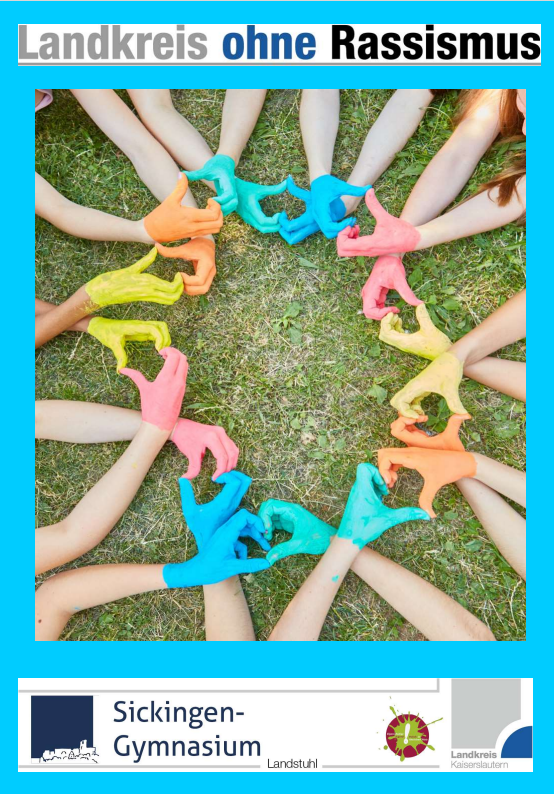 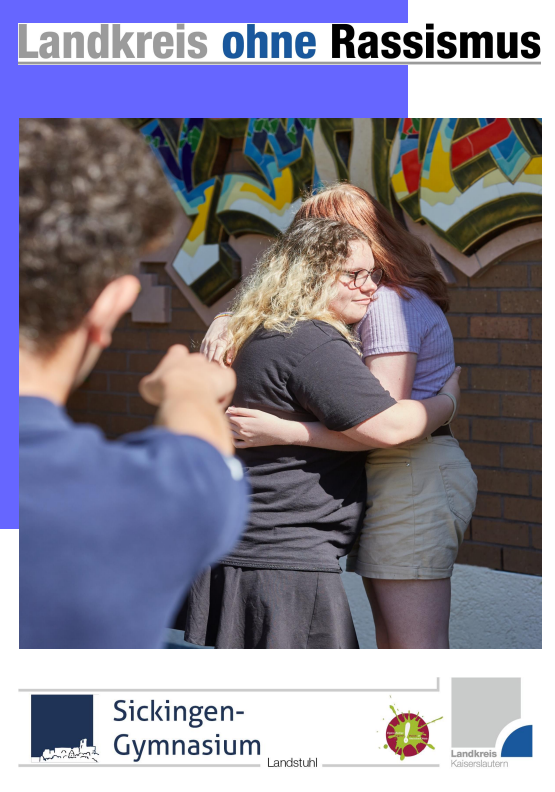 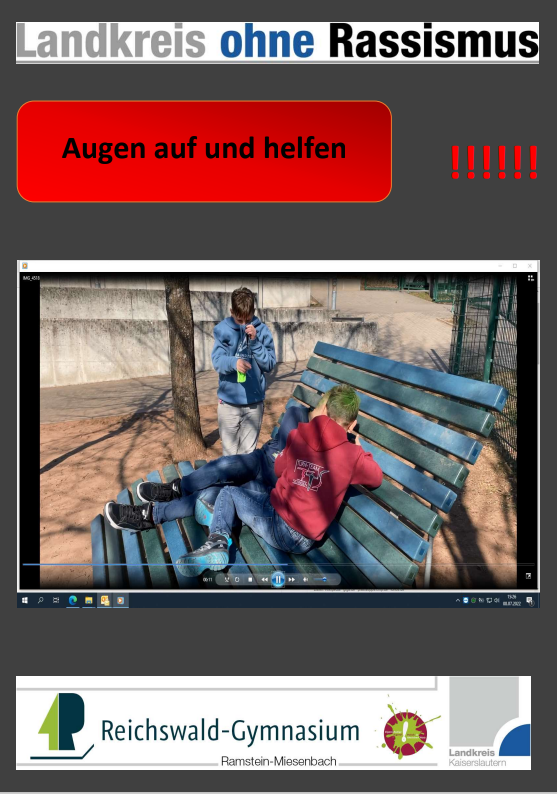 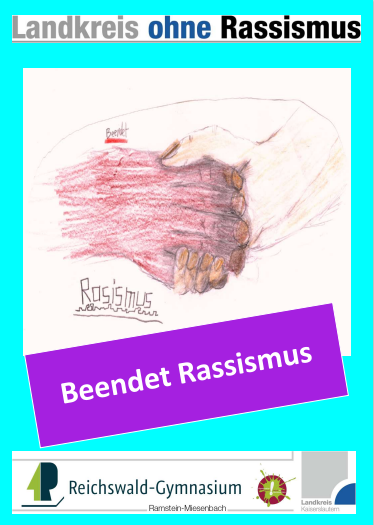 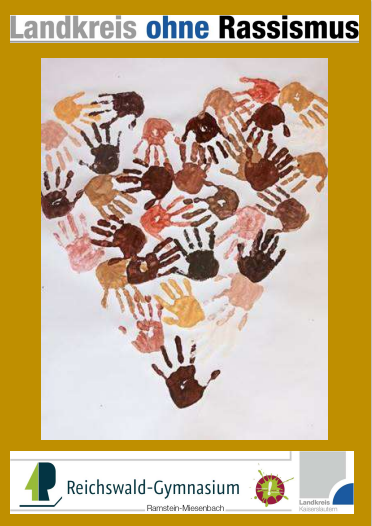 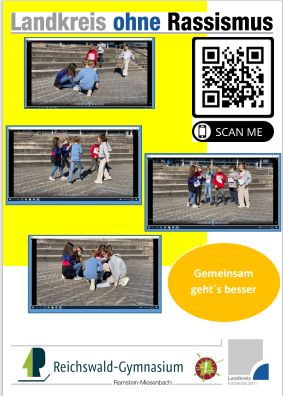 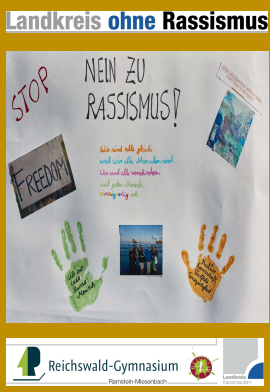 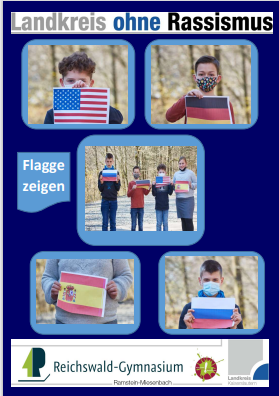 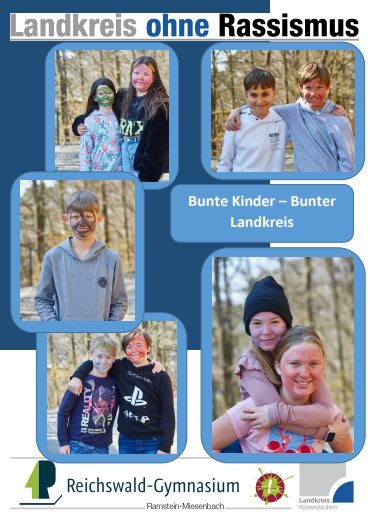 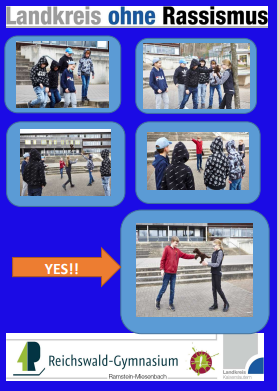 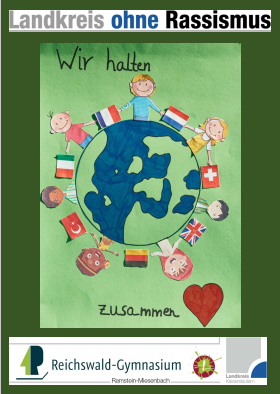 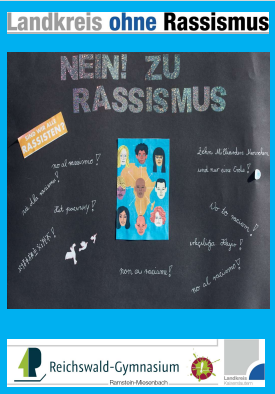 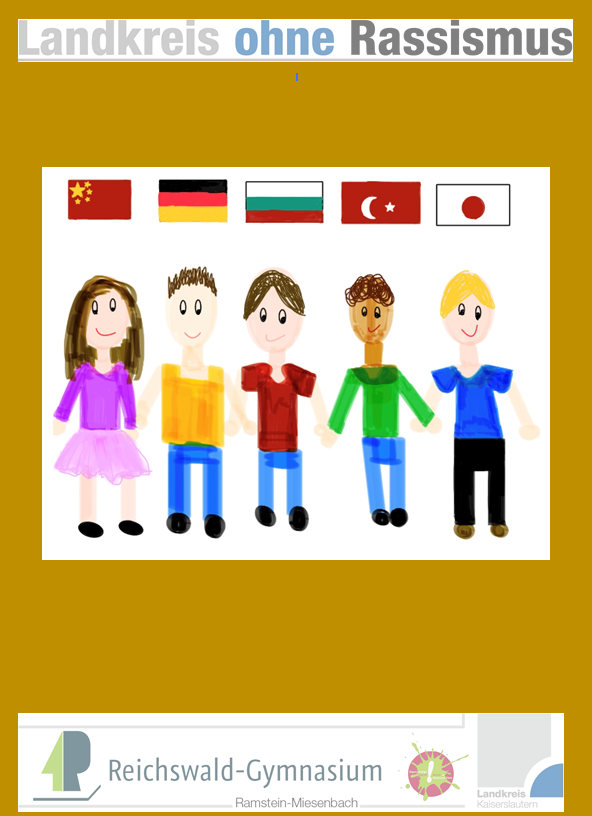 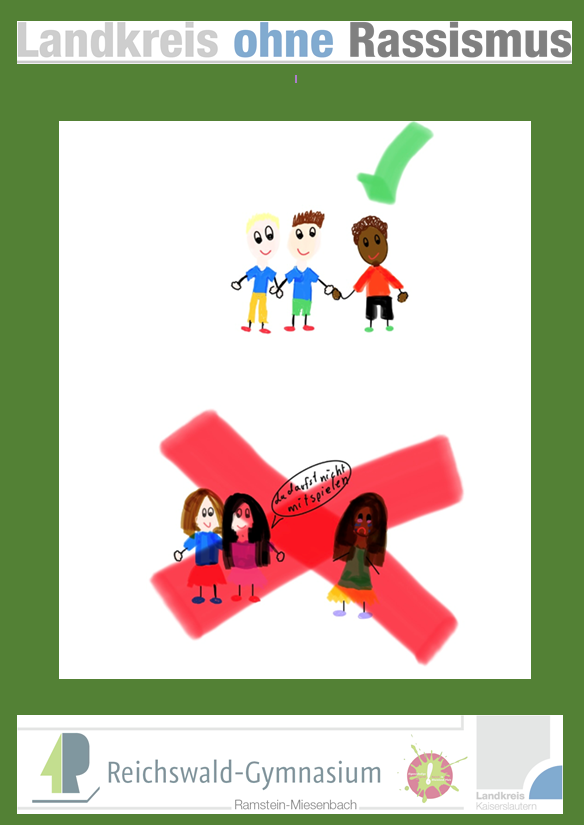 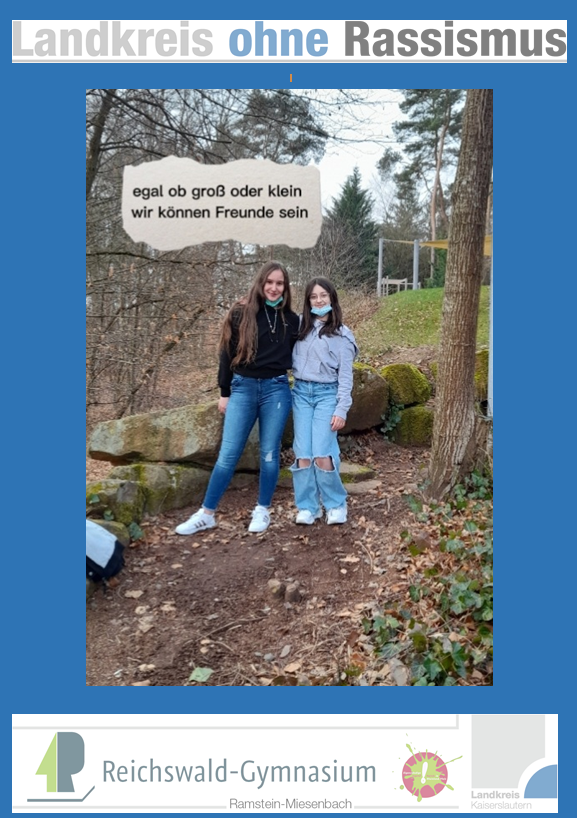 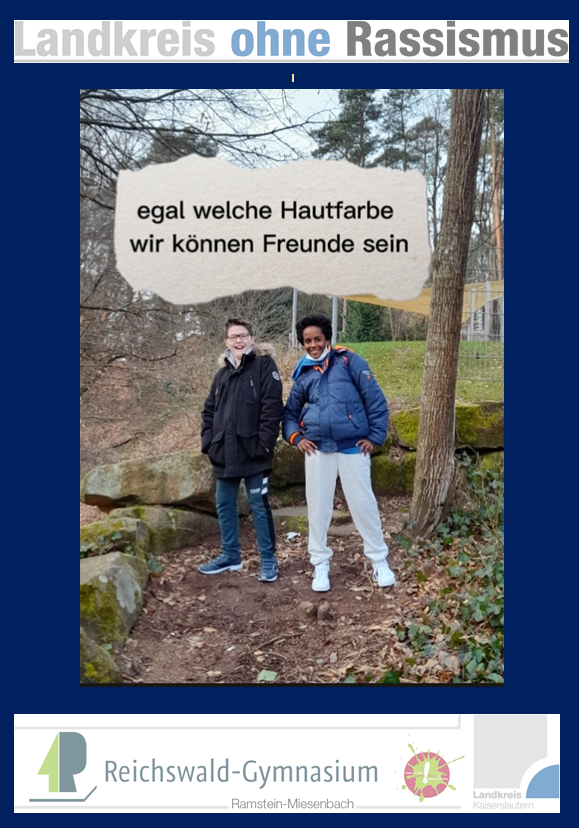 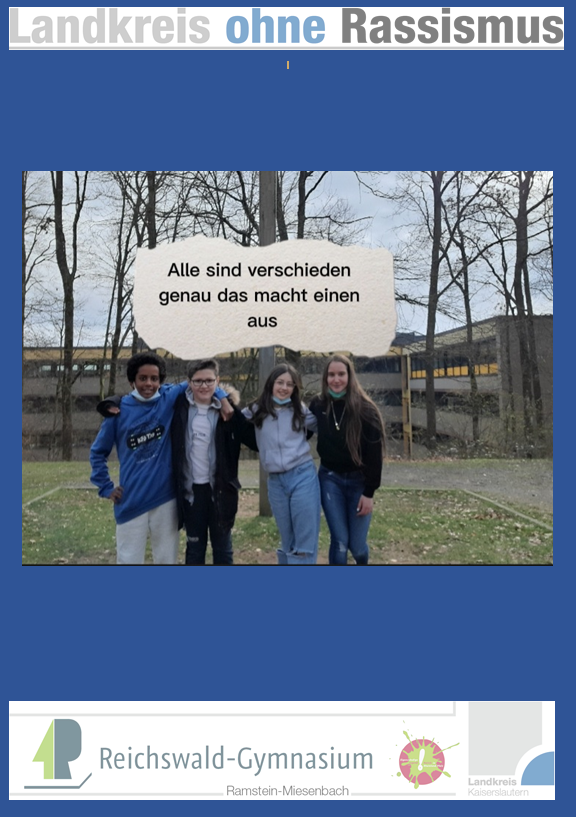 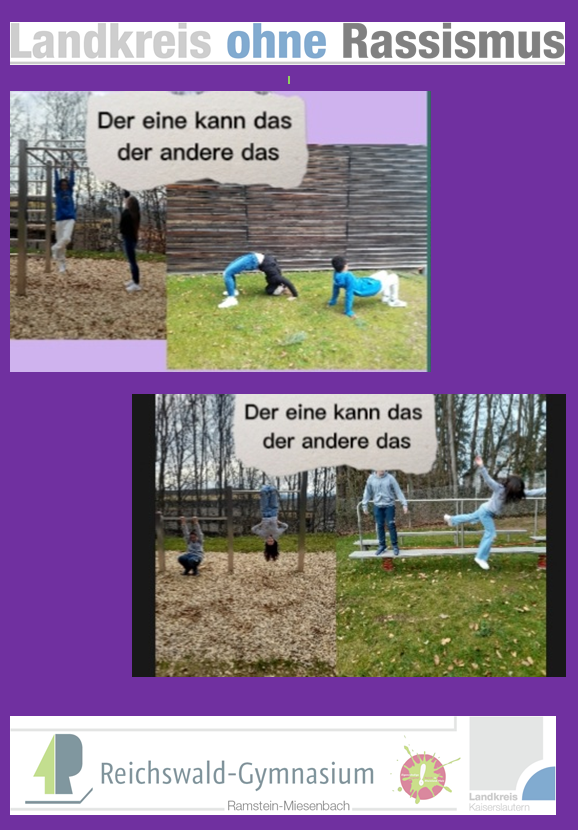 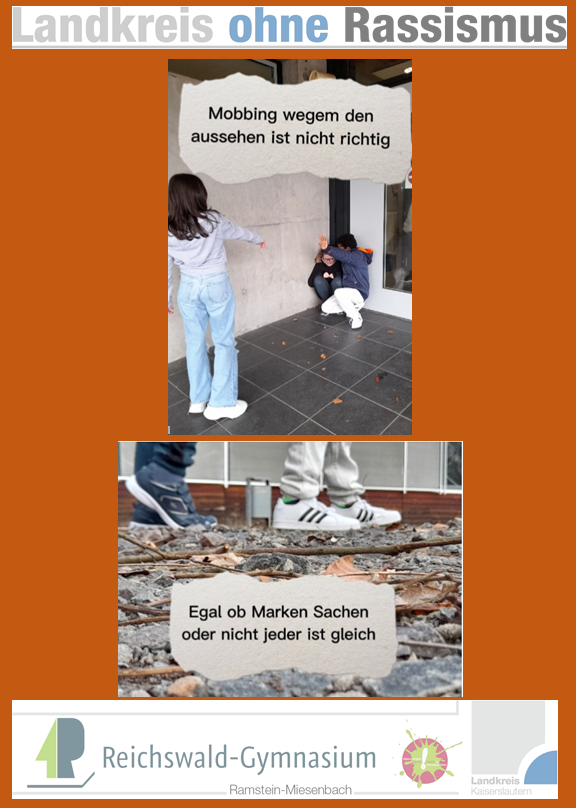 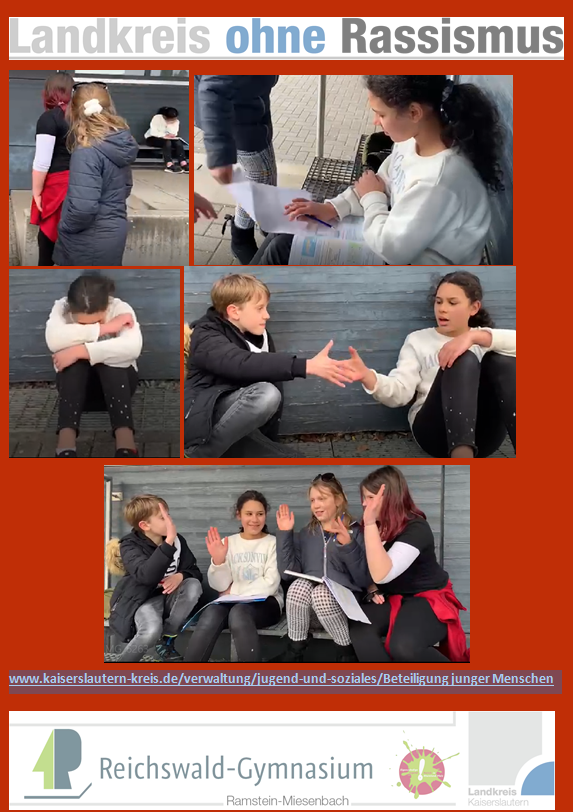 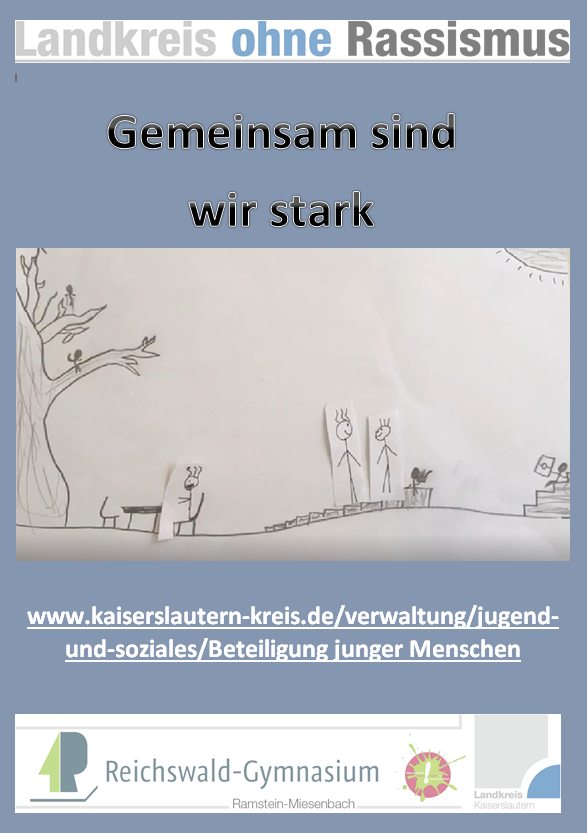 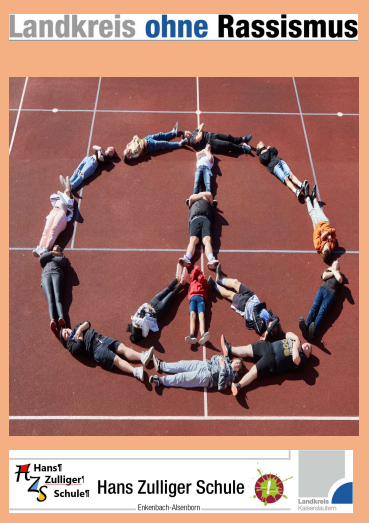 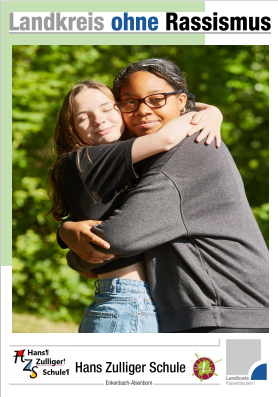 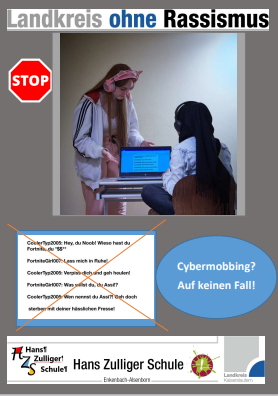 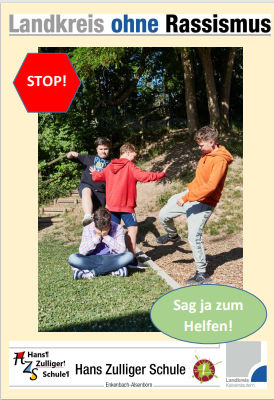 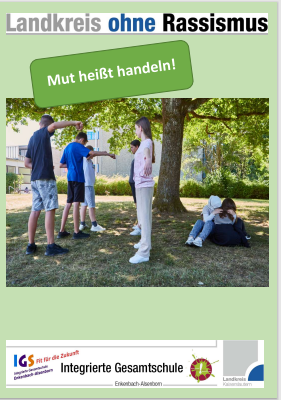 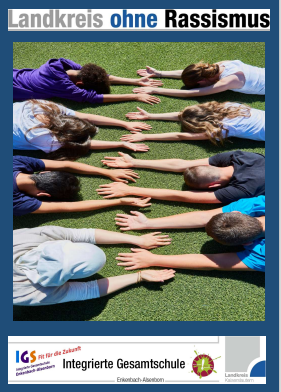 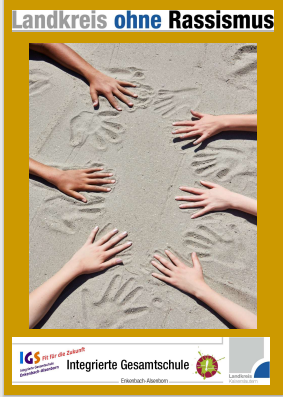 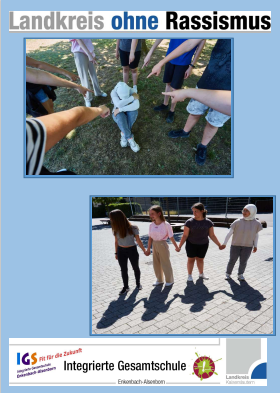 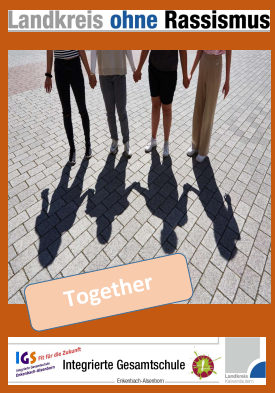 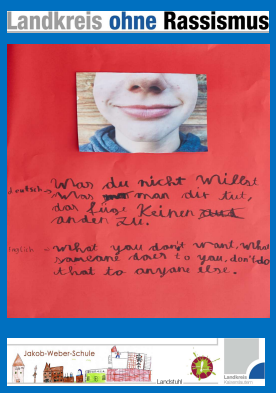 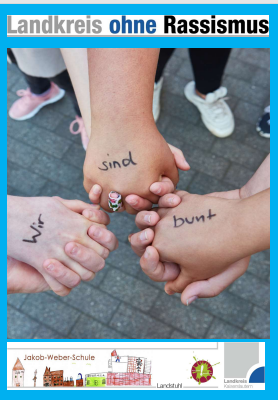 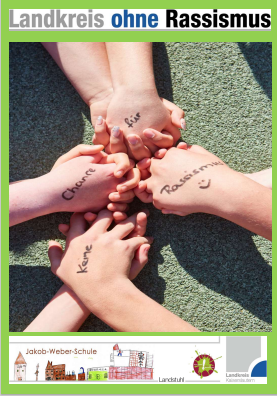 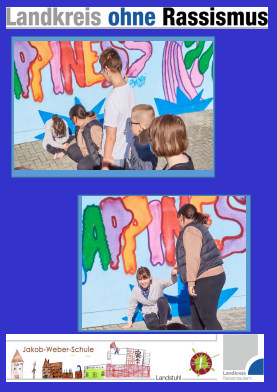 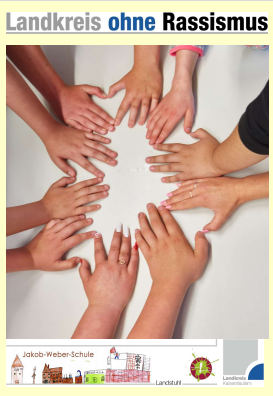 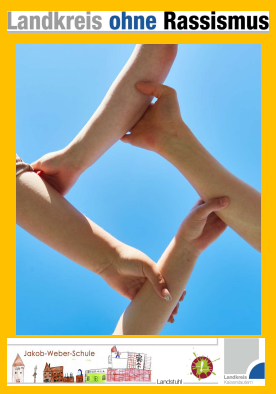 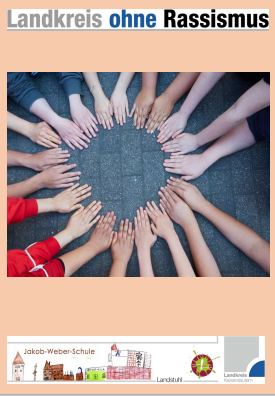 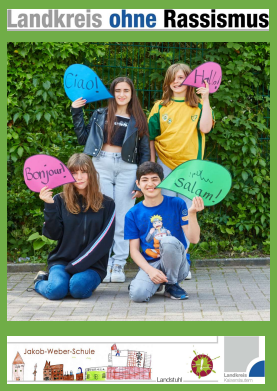 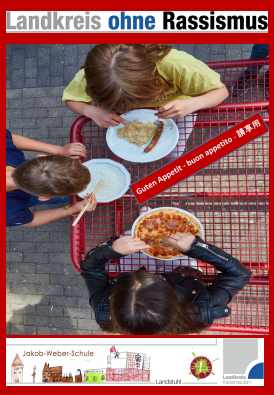 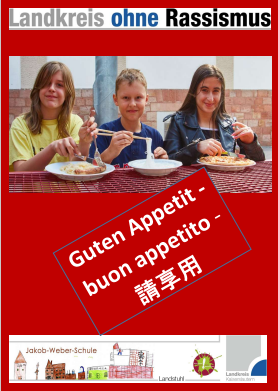 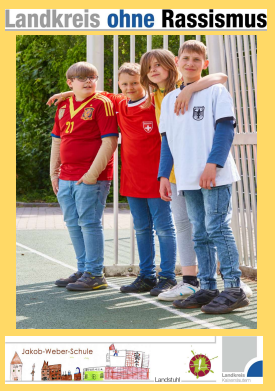 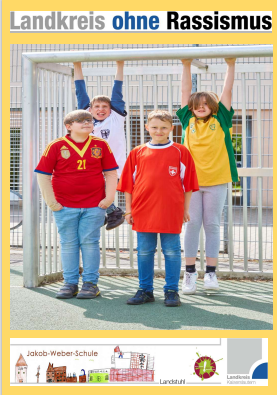 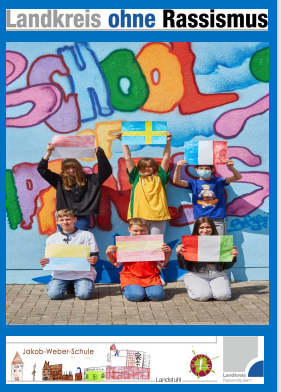 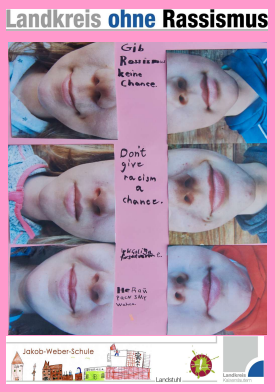 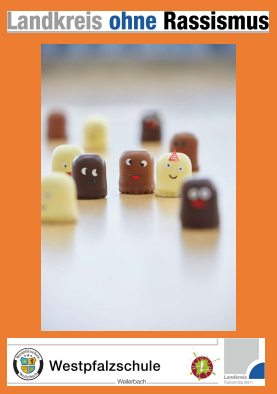 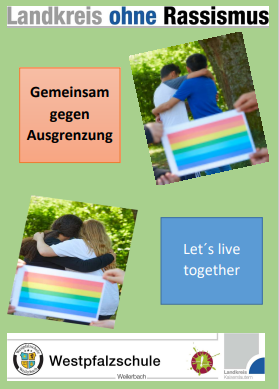 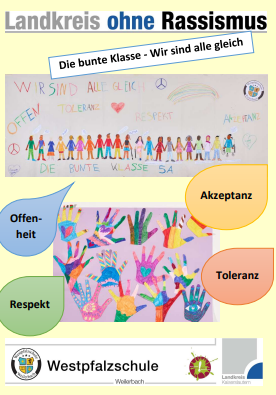 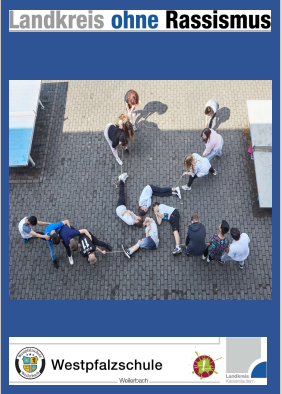 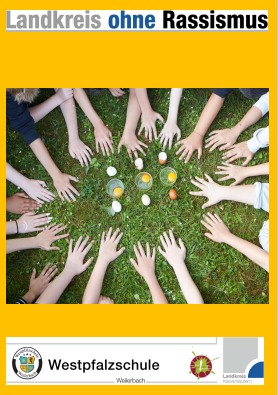 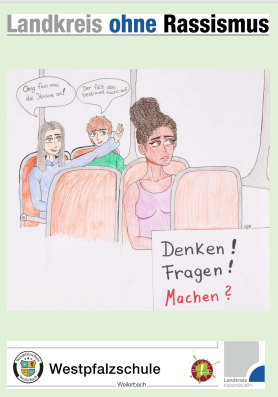 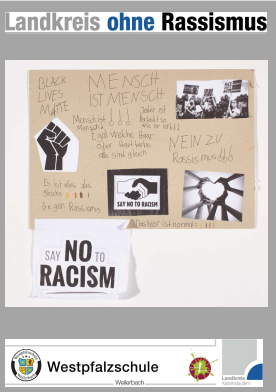 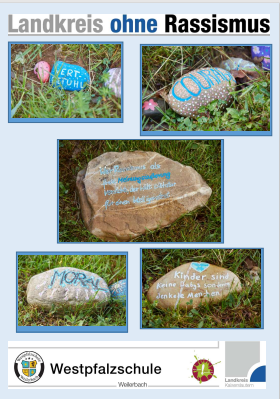 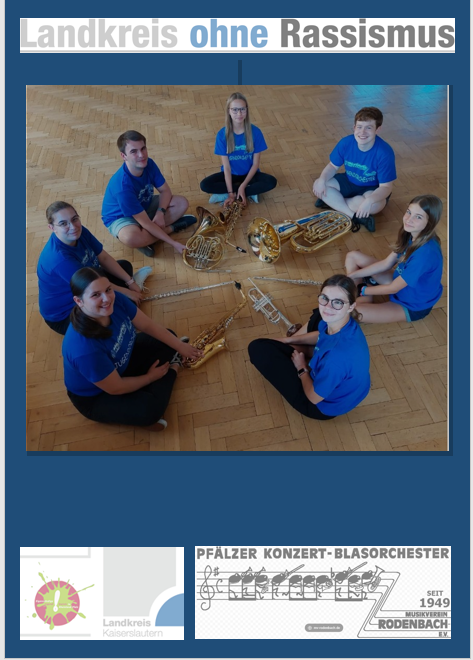 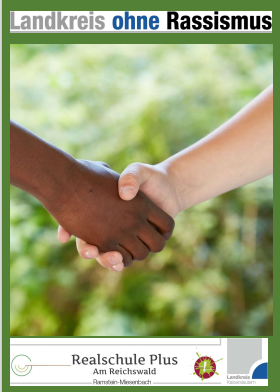 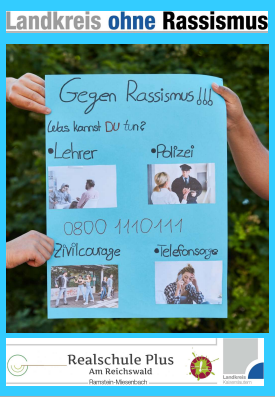 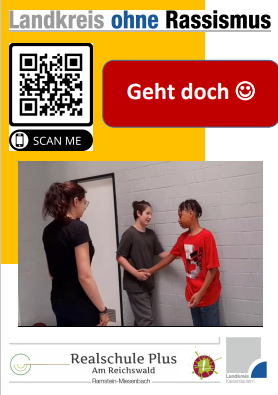 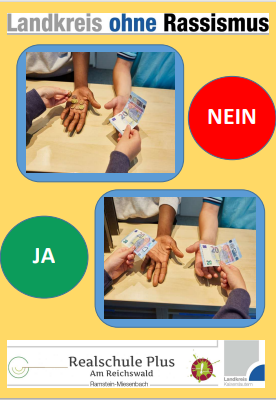 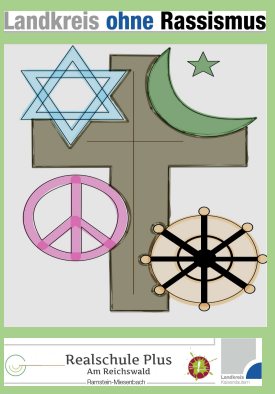 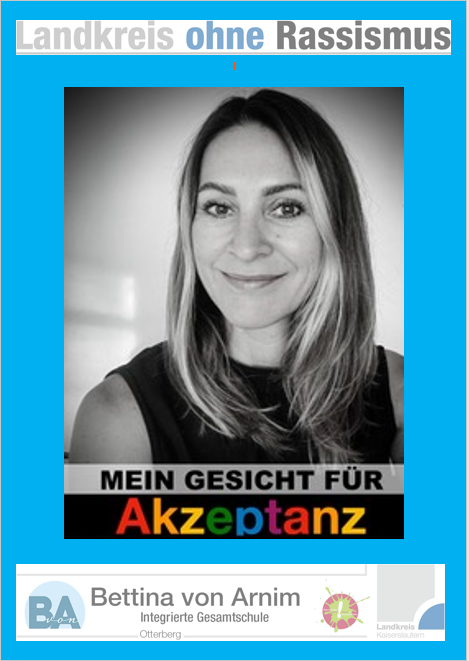 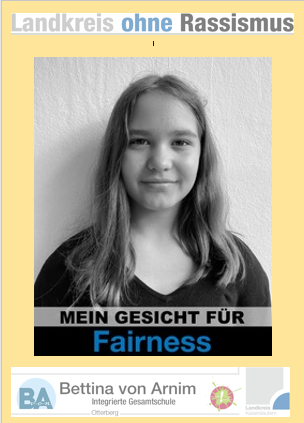 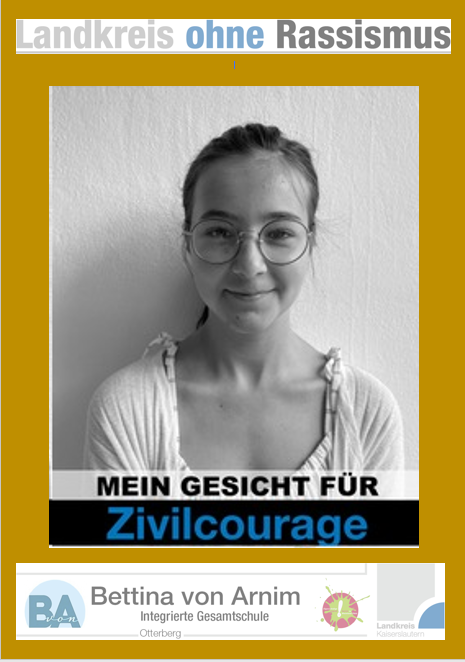 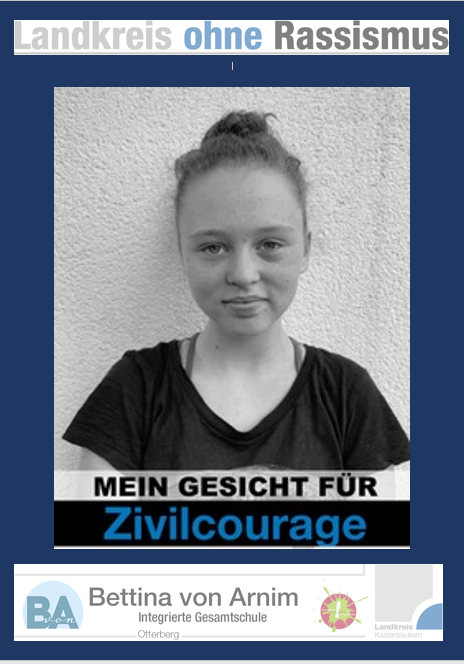 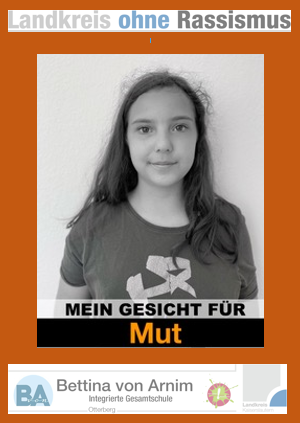 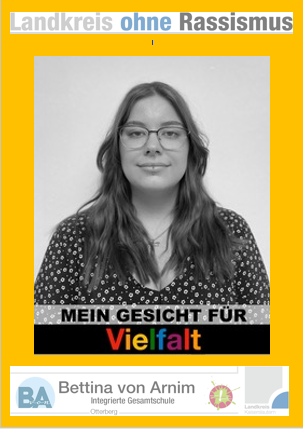 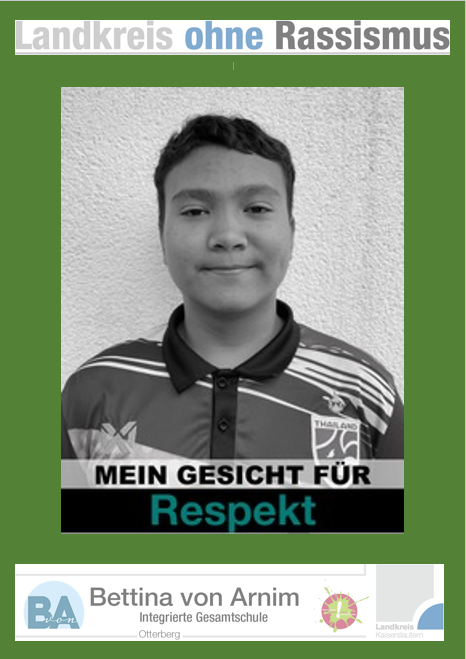 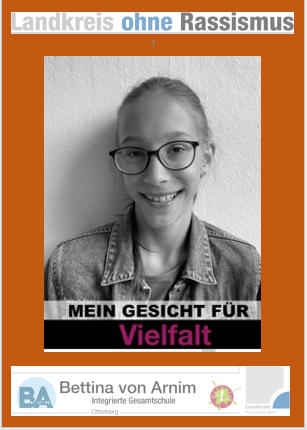 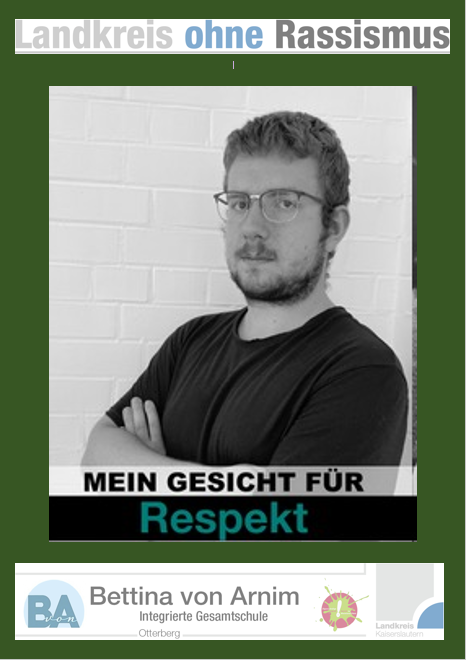 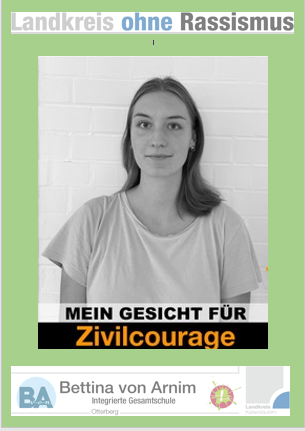 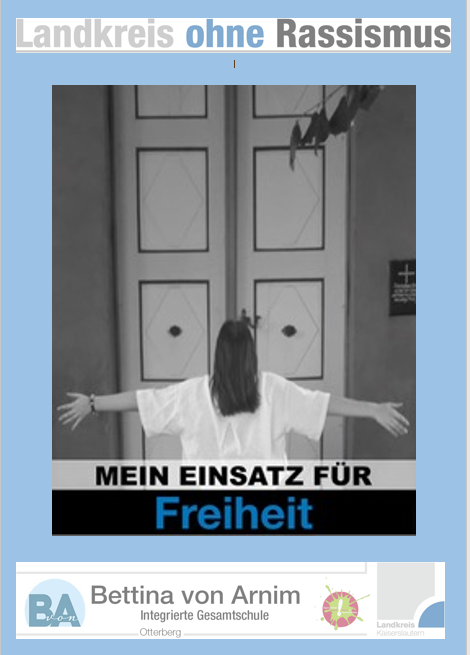 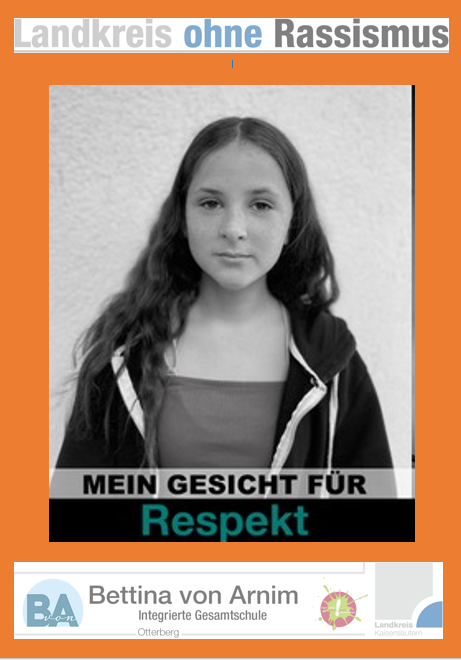 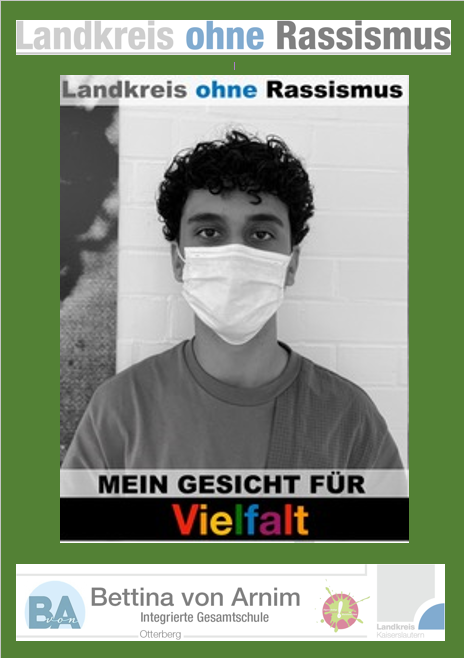 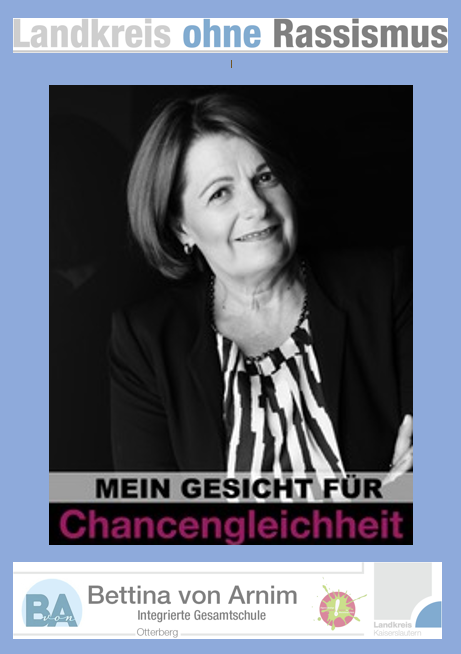 